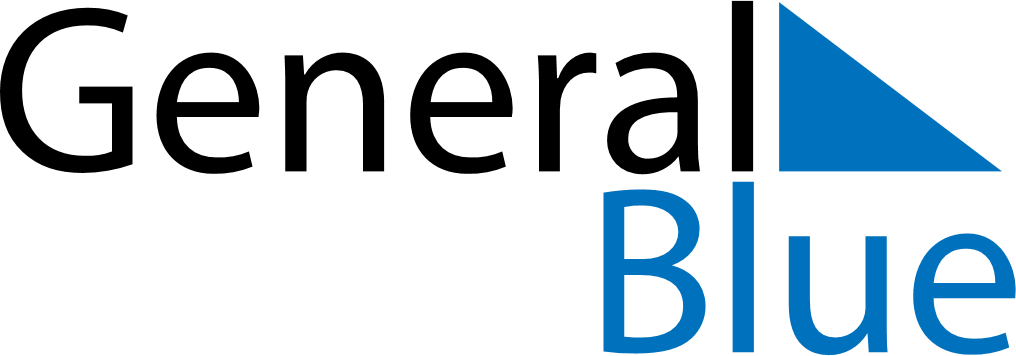 August 2023August 2023August 2023August 2023ColombiaColombiaColombiaMondayTuesdayWednesdayThursdayFridaySaturdaySaturdaySunday12345567891011121213Battle of Boyacá14151617181919202122232425262627Assumption28293031